Iqra Islamic Primary School 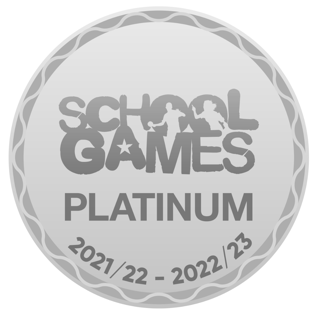 Sports Premium Funding Overview 	2021/22              Grant Received = £ 21,300 + (£ 6414 Brought forward 2020/2021)Total = £ 27,714Sainsbury School Games PLATINUM Kite Mark Awarded (2022)Active Stars KS1 – Gold Kite Mark Awarded (2022)SwimmingSwimming is funded through the school budget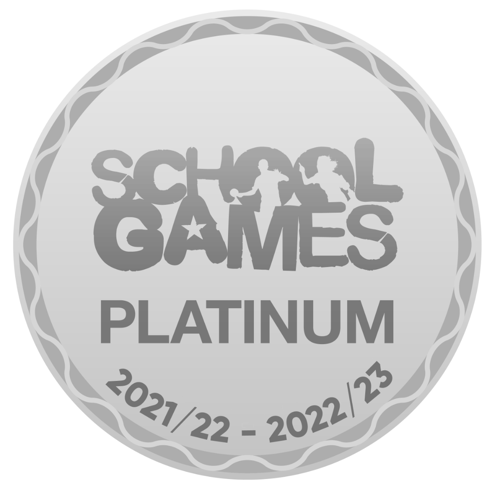 Iqra Primary SchoolSports Premium Funding Overview2021 – 22External Recognition S.S.S.N. Active Stars KS1 Award       The Active Star awards for KS1 is a new incentive to recognise and reward the great work schools are doing around P.E., School sport and activity. Iqra is pleased to announce that in its first year the school was awarded the GOLD Kite mark.Pre – requisites are as follows:ParticipationA system in place to track pupil participation in PE, school sport and physical activity (PESSPA).Opportunities that attract less active pupils to participate in physical activity.  A positive approach to delivering physical activity. All activity should be fully inclusive to enable ALL pupils to have equal opportunity to take part in PESSPA. School LifeAll pupils must be given the opportunity to take part in at least 30 minutes of daily physical activity as per the Chief Medical Officer's recommendations.  A complete breakdown of how the PRIMARY SPORT PREMIUM funding has been spent (or proposed to be spent) must be on the school website including an IMPACT statement. A school notice board must actively promote PE, school sport, physical activity and healthy, active lifestyles.  Schools celebrate successes in PESSPA via assemblies, school website, parent newsletters and any other social media platforms.Competition All schools must have held a School Sports Day for KS1. The school calendar must contain opportunities for ALL children to take part in events, competitions and festivals throughout the year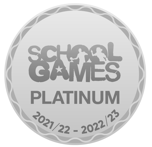  School Games Award        Iqra is proud to announce that the school has retained the Sainsbury School Games PLATINUM Kite Mark. Iqra is the first school in slough to achieve this prestigious award.Every year the school strives to be the best school in Slough and further afield in delivering outstanding sporting opportunities to all its pupils. Iqra has excelled in achieving the highest award.The Sainsbury’s School Games Mark is run by the Department of Culture, Media and Sport (DCMS) and is implemented and developed by the Youth Sport Trust and Sport England. The Mark rewards schools for their commitment to and the development of competition, school sport and physical education throughout the year.Slough School Sport Network Partnership The SSSN serves to provide and support all young people in Slough with the opportunity to participate in high quality sport and physical activity opportunities in order to adopt a healthy habit for life. Working alongside the S.S.S.N. Iqra has the opportunity to attend over 30 sporting festivals, access teacher training courses, attend well-being programmes, leadership and volunteering workshops and provide extra coaching support for the school. Iqra has imbedded the core values of the Government lead School Games kite mark into the school curriculum and is the first school in Slough to achieve the highest award, (Platinum).  Youth Sports Trust – ChoirWorking closely in partnership with the Slough School Sports Network, pupils from our school choir after having created a beautiful song about uniting everyone through sport and friendship (United we stand by halal Beats) were given the amazing opportunity to open the Youth Sports Trust National Conference.The Youth Sport Trust equips educators and empowers young people with the vision of creating a future where every child enjoys the life-changing benefits of play and sport. Sport gives young people a platform to have their voice heard and a place to feel they belong.The pupils were overwhelemd by the love and support given after the performance with praise coming from all the attendies of the conference. Headteachers from other schools have written to the school asking us to collabrate with them in future projects The pupils are continuning  to work on many more P.E. and music cross crucilium projects.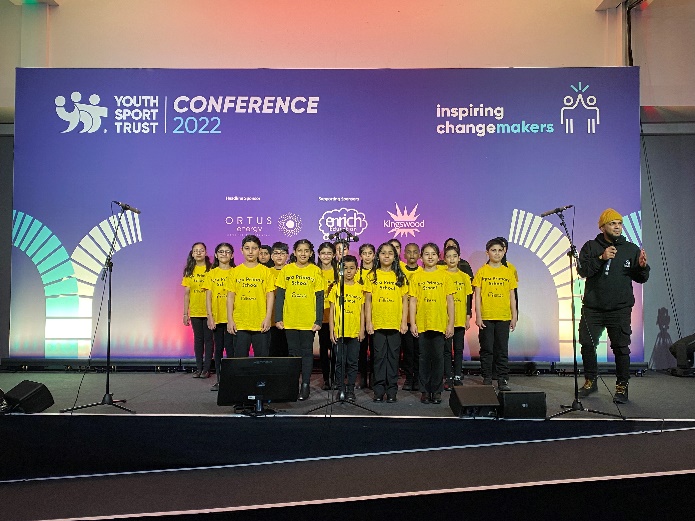 Cross Curriculum ActivitiesThroughout the year the P.E. department is linking up with the whole school on projects to enhance the learning of the pupils. This year using our in-house orienteering course and linking in with the Geography curriculum the whole school where taught how to use a compass, understand keys and symbols on an O.S. Map and learn to navigate around the school grounds. The school also participated in the F.A. Shooting star programme, a fun interactive story telling girls football programme to engage more girls into sport. Iqra has participated a local project with all the other schools from slough to take part in the commonwealth Baton Relay, running from one school to the other, finishing off with professional athletics talking on how they got to the top of their sport. This really inspired the children to have a positive attitude towards sport and know what it now takes to achieve their own goals and the work required to be the best they can be.Orienteering CourseThe school have designed and set up an orienteering course that all pupils can access. The course will allow cross curriculum activities to take place as well as enhancing the pupil’s fitness and overall wellbeing. This is an excellent way for the pupils to learn all about team work, problem solving and gaining a life skill.Quote – Orienteering “I can read a compass!”Active Movement projectThe school is fully engaged in the active movement project. The main idea is to get all pupils and staff more active outside of a P.E. lesson / sports activity. During lessons the pupils are standing up when answering questions, moving around their classroom more and trying where possible to walk / or ride to school. Schools in Slough are linking together to set up competitions, arrange workshops and engage public health Slough to work alongside the parents to raise awareness of the importance to lead a more active lifestyle. www.activemovement.co.uk/active-movement-for-schoolsDaily Mile Project – Embedded in daily life   The aim of The Daily Mile is to improve the physical, social, emotional and mental health and wellbeing of our children – regardless of age, ability or personal circumstances. We are proud to have the track at the school and we can see the impact it is having on our pupils already. The track is used every break time and during the pupils P.E. lessons. Not only do the pupils enjoy walking / running around the track but they can set their own personal challenge and have a go in trying to beat it each time they use the track.  www.thedailymile.co.ukSLT / External ReviewsOutstanding Positive internal and external reviews are a reflection on the work carried out at the school. High quality P.E. lessons give the children knowledge and understanding of a wide range of sports, which will help them to achieve their own personal goals.Sports Specialists – Break & Lunch sessions Iqra has employed sports specialists to run a full programme of sporting activities working within the national curriculum. The children are guaranteed high quality P.E. Lessons. The P.E. Specialists provide further opportunities for the children by running active movement sessions (30 min a day – recommended by the Chief Medical Officer) during break and lunch times. Junior Leader Programme + Primary Stars The junior leadership programme and our New Primary star ( KS1 ) programme has been a huge success and the pupils have enjoyed helping out in across the school, taking on leadership roles and leading the way by example. The pupils have helped run a programme of sports and activities at lunchtime and taken on duties including tiding their class rooms, making sure pupils are sensible around the school and have helped out with Toastie Tuesday and the tuck shop.	The programme allows the children to develop their own personal and social skills, gaining the confidence to lead and be role models for the other pupils.Parental InvolvementIqra works hand in hand with Iqra Parents and undertakes numerous important projects such as fund raising for both school funds and local / overseas projects. The school are running fitness classes and the parents are making use of the Daily Mile track to enhance their active life style. We also have a parent school committee that meets once a month to explore ways in which the school can improve on and engage a wider network of people. First Aid CourseThe school have established a link with the British Red Cross giving the children opportunities throughout the year to learn all about basic first aid. The children will also be working closely with the Red Cross to raise money and awareness of the importance work the Red Cross do both locally in our community and further afield.  After School clubsOne of the ways to encourage sport / active movement and to make sure the pupils have at least 30 minutes of exercise a day (Chief Medical officer recommendation) at the school is to offer after school clubs.  The clubs on offer are Karate, Football, Cricket, Netball, Change4life, multi skills, Swimming and Archery - Sports CouncilA Sports Council has been set up to look at ways in which we can improve the sporting opportunities at the school. The children are currently working on ways to promote a more active healthier life style and get more children in the school taking part in sport. The daily mile project has now been installed and it is lovely to see all our pupils and staff using the track on a daily basis This will have a huge impact not only on the pupil’s health but mental wellbeing as well. School Games Day / Sport Relief DayEvery year the school holds sports days for Reception/ KS1 / KS2 allowing the children to compete for their houses in a fun sporting event. The children also have a fun day of sporting events to raise money for charity. In 2019, the school raised over £ 500.00. We hope to beat this in 2022/22 House TeamsDuring all the P.E. lessons the children are put into their house teams, which allows a fun competitive element to be in place. This gives the children a sense of team spirit and what it is like to win and lose. The competitive element gets stronger as the year progresses ending up concluding in the annual school games at the end of the summer term.Swimming Iqra provides opportunities for the pupils to attend extra swimming lessons in years 4, 5 and 6. The pupils attend the local pool and really enjoy their swimming lessons. This is a great opportunity for the pupils to gain a life skill. S.S.S.N. Sports Leagues Iqra has entered into the S.S.S.N. sports leagues. The children will have the opportunity to play matches against other schools in Slough.CommunicationEvery 2 weeks / monthly the website is updated with all the fantastic achievements, projects, festivals which are going on at Iqra and elsewhere. The sports news is displayed on the notice board inside and outside so everyone has the opportunity to read about the amazing things being achieved.  NewsletterA monthly newsletter goes out to the parents informing them of the latest news and sporting events in and outside of the school. Information is also displayed on the T.V. Screen at the front of the school so the parents can be updated every day.Pupils SurveyTo enhance the enjoyment and continued success of the children in sport across the school, the P.E. Department will send out a questionnaire asking a number of different questions in relationship to what the children would like to see in the school in relationship to P.E. Girls – Sports ClubsThe school always looks at ways of enhancing the quality of P.E. and sporting opportunities on offer for girls. One of the areas of improvement that was identified when doing the Sainsbury School Games Kite Mark was the acknowledgment that the school needed to make more provision for girls to participate in after school clubs. This has been addressed and the school has provided more opportunities for girls to take part by providing outside professional coaches to come in to the school (F.A. shooting for the stars programme - Football) / Netball. This has proven to be a success and will continue and be expanded to involve more year groups. Extra lunch time clubs are also on offer.S.E.N. / Financially DisadvantagedThe P.E. Department is working closely with the S.E.N team and looking at ways we can improve / provide more sporting opportunities to pupils with S.E.N and financially disadvantaged children. There has been a progressive involvement in P.E. activities at Iqra in 2020 and the school is looking to take this forward into 2021/22. There has been a substantial increase in the number of sporting opportunities on offer. The amount of sports festivals entered, in-house activities, and projects currently running are a testament to all the work being done. Below is a resume on all the sporting activities and projects the children are doing and have done so far.By the end of the summer term 2021 it is planned to see a continual improvement in sports at Iqra and an action plan has been developed to drive this vision forward.Sustainable Travel Programme Working in Partnership with Slough Brough Council, Iqra has received funding to provide the pupils with a covered bike shelter. Alongside this the Bike Ability team are coming into the school to deliver training for the pupils on how to ride their bikes safely on the roads. The school has also signed up to “Love to Ride” an incentive to get both pupils and staff riding to school and out of their cars (cutting down on pollution). The school is working closely with the council and other partners to bring more exciting projects into the school. Moving Forward / Sport Premium FundingThe introduction of the new government funding for P.E. will enable the school to develop and expand the P.E. programme looking at ways to target groups such as (those receiving free school meals to ensure they are not disadvantaged by lack of financial support, S.E.N. and Girls), This will enhance the work already been done at the school. The school is always looking to explore new ideas and have installed an Orienteering course. This has given the pupils another opportunity to be more active, learn to work as a team and challenge themselves. Each class will have access to the orienteering course as part of their P.E. Lessons and during their break times.Impact - Summer - 2022                              S.S.S.N. Active Stars award – KS1 - kite mark awarded - GOLDSainsbury School games PLATINUM kite mark awarded         1: Orienteering course – Every pupil participates in the fun interactive course. 2: Increased number of After School Club’s children can access.3: Increased number of Girls participating in sport. All competitions / Clubs4: S.E.N.D – A wide range of sporting opportunities is available through local competitions and events.5: Increased number of children in leadership roles across the school (Junior Leadership programme)6: Increased number of children taking on responsibility roles at the school. (Sports council)7: Increased number of external professional coaches coming to the school to deliver sporting programmes.8: Ongoing project to give the children an understanding of how to lead a healthy life style.     (Change4Life Club) / Let’s get going / Oral health workshops.9: The introduction of outside education activities for the children to access, Go- Ape / Black park.10: Exploring new ways to give the children real life adventures – Kayaking, Sailing, Rock Climbing 11: More able programme running providing children with talent to explore their potential. 12: Cross Curriculum projects – Iqra always looks to enhance the experiences of its pupils and linking in cross curriculum projects with local outdoor centres (Black Park) gives the pupils a chance to explore the outdoor world. Pupils have been looking at bugs in science and went to the woods to collect and discover what they could find. 13: Workshops to pupils and parents – Oral Health / Dietary / Walking (Daily mile)  14: Competitions – Increased amount of sporting festivals entered for all pupils15: Active Movement programme – introduced the Active movement programme into the school, so every pupil can be more active, and lead a healthier life style. 16: Bike Shelter / Bike Ability Training – Brand new bike shelter provided alongside bike safety training - promoting sustainable travel and cutting down on pollution around the school.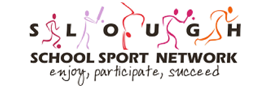 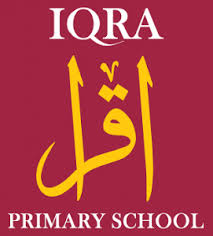 EventsSuccess ImpactSustainability & Next StepsFundingSlough School Sports Network The S.S.S.N. provides a wealth of support and gives our pupils further opportunities to participate in a wide range of activities. The S.S.S.N. provides professional CPD Courses for the staff to increase their subject knowledge on a wide range of topics. External professional coaches visit the school to deliver coaching and provide pathways to external clubs. The pupils have access to healthy eating / lifestyle events. Whole slough school projects – Commonwealth Games Baton relay Providing many different opportunities for the pupils and staff to participate and learn in an ever-changing environment. Having the resources on hand to adapt to our pupils needs. Giving Support and providing resources for our pupil’s mental health needs. Providing the pupils with additional home resources to continue and enhance their learning whilst away from school. Continue to be a part of the S.S.S.N. affiliation and expand on their offer for next year. Continue to get as many pupils across all year groups to participate in all the S.S.S.N. partnership offers.% S.S.S.N£ 3535.00Sporting FestivalsIqra participated in virtually all of the sports festivals being hosted by the Slough School Sports Network At the start of the year, pupils entered into many different sporting events being hosted by the Slough Schools Sports Network. The pupils really enjoyed the experience of competing against other schools and trying their best regardless of the outcome. The pupils were really motivated to compete, take up the challenge and most importantly stayed active. Every pupil enjoyed taking part and their motivation to succeed grew with every event Enthusiasm, adaptability, creativity, reliance are the many aspects the pupils learnt this year. Having so many pupils participate in the different festivals throughout the year adapting and undertaking new challenges, striving to be a better person, staying active and having fun is the most important element of taking part in festivals.  County Cricket Winners Quote Year 6“Super proud to be apart of the wining team”Continuing to Work in partnership with the S.S.S.N. by providing access to sporting festivals throughout the year. This will encourage the pupils to be competitive, introduce the pupils to new sports and continue to encourage their passion for sport as they get older.To continue to enter as many festivals as possible% S.S.S.N.£ 3535.00Pupil premium children / SENDPupils participated in the S.S.S.N. New Age Kurling, Boccia and Panathlon festivals. The pupils loved taking part and grew in confidence. The pupils also participate in by spoke boxing sessions and other enrichment opportunities for our pupils. (Go – Ape) Providing opportunities for our pupils to participate in different festivals both in and out of school. The pupils have gained self confidence To continue to provide both internally and externally opportunities for our pupils to participate in more festivals and events. To provide bespoke sessions for our SEND pupils.% S.S.S.N.£ 3535.00 + £ 130Pupil Premium + adventure activities Pupils had the opportunity to participate in outdoor adventure activities such as Go-ape (Hire wire course), Kayaking, Stand-up Paddle Boarding and Kayaking. To give the pupils an opportunity to participate in many different activities allows them to grow in confidence.Building the pupils confidence and self-belief. If they put their mind to it they can achieve anything. Quote – Pupil – Year 5 – water sports“At first, I was nervous but, in the end, I didn’t want to come home!”Continued commitment to the programme to provide children from a disadvantaged background to take part in real life outdoor adventures.S.S.S.N% of£ 3535Outdoor Education Go – Ape Engage water sportsThe pupils experienced new and adventurous activities this year. The pupils visited ‘Go – Ape’, where they had the opportunity to climb high up into the trees and come down via a zip line. They also had the experience of visiting a water sports centre. The pupils all had a go at Stand-Up Paddle Boarding, Raft Building and Kayaking. The pupils succeeded in standing up on the paddle boards, became confident in the kayak and managed to successfully build and race their own raft. All the pupils really enjoyed their experience. All the pupils learnt that by having a go you can overcome the challenges put in front of you and have a fun time trying. Giving our pupils opportunities they would never experience outside of school.Expanding the pupil’s knowledge in arears such as Orienteering will give them a life skill. Experiencing outdoor education events will give the pupils a chance to try new sports and help them realise their full protentional. % S.S.S.N.£ 3535.00Children participating in after school clubs. 8 Sports clubsA range of mixed clubs were on offer for the pupils to participate in, including:Football, Karate, Netball, Multi skills, Tag Rugby, Healthy life style club, Girls Football.The pupils had fun learning new skills with their friends and enjoyed being activeA large percentage of our pupils participate in the afterschool clubs. Helping our pupils achieve the min 30min of exercise a day recommended by the Chief Medical officer. To continue to provide after school prevision and explore different activities the pupils can participate in. The school is always exploring new sports the pupils can try.% S.S.S.N.£ 3535.00Girls’ Sports Clubs The girls really enjoyed been able to play and develop in their own space. They felt comfortable to try new things and encouraged each other to further develop their skills. The girls really enjoyed the sessions and are feeling more confident in their selves. Improving the girl’s confidence and self-esteem. Providing a platform for the girls to strive towards their ambitious aspirations. Girls Football – Quote Year 6“I feel so good when playing with my friends”Continuing to provide extra provisions for the girls such as the Disney shooting stars programme, which has been developed to support girls aged 5-8 in developing their physical literacy, speaking and listening skills through creative play and storytelling. % S.S.S.N.£ 3535.00External coaches delivering professional coaching sessionsThe pupils really enjoyed being taught by professional coaches, not only does it give the pupils more opportunities to try different sports but it also provides a pathway outside of school to further their journey. Football – F.A (Girls) Tag Rugby Cricket, Netball, Golf, Hockey, NetballPupils enthusiasm increased due to being taught by a role model from a professional sporting body. The pupils gain expert knowledge whilst at school and are made aware that they could participate further in a club environment. This gives our pupils an excellent opportunity to meet new people, challenge themselves and to strive towards a new life goal. Exploring new avenues to expand on our current programme. Looking at ways to get the less active pupils more engaged. £ 3300.00Extra professional P.E. staff provision  First4sport provide break and lunch + additional P.E. sessions. The break and lunchtime sessions are organised so every pupil can be more active whilst having fun, have the opportunity to learn new skills such as Skipping.  The pupil’s well-being has improved; the pupils are more active (30 min per day recommendation – Chief Medical Officer). The behaviour on the playground has also improved dramatically.To continue to provide the extra break and lunch time provision and help support the P.E department so every pupil access 2 hours of P.E. per week£ 12,333C.P.D.Staff opportunities Engaging other staff members on how to deliver P.E. to their pupils. Allows for a varied and detailed P.E. programme.Real P.E. – Yoga – Dance – Gymnastics, Swimming Staff from across the school accessed different workshops to help develop their subject knowledge as teachers. This has enabled staff to become more confident when teaching P.E. To continue and provide professional development for every member of staff £ 65.00Large cross    curriculum projects Combing large cross curriculum projects such as Orienteering and Geography, History and dance not only engages the pupils more but bring alive their subject from their class room to the P.E. lessons.  Pupils retain more info and at the same time learn new skills and routines The pupil’s retainment level increased as did their level of fitness. The pupils where more engaged, learnt a new skill from scratch and now have the ability to use their new-found knowledge in the outside world. History Quote – Year 5” I loved the way in which we could act out our history lesson in P.E.!”Working along side SLT / Teachers to continue to provide cross curriculum projects. Explore ways in which the P.E. Department can work together and expand on the existing programme.S.S.S.N% of £ 3535Sports EquipmentProviding all the equipment needed to enhance the facilities on offer for the pupils. Investing in new equipment such as Skipping ropes to help get every pupil more active and reach the recommended minim 30 minutes of activity per day (Chief Medical Officer) Additional sporting equipment has allowed the children to access more sports / activities during PE and play/lunch time. Be more active.Enhance the sporting / more active provisions provided at break and lunch time£ 1774.55Junior LeadersThe pupils have successfully taken part in a junior leadership programme. The team have helped other pupils in the school, taken on tasks and have been role excellent models for the other pupils.  The Junior leadership team have become more Confident in themselves, helped lead of many different activities and projects. They are highly respected by their peers and acted as excellent role models across the school.To expand on the programme, allowing more pupils the opportunity to experience being a Junior Leader.£ 482.45Large School Projects Enhancing the outdoor play area, to provide opportunities for our pupils to challenge themselves and remain being active during play and lunch timesProviding new and exciting facilities for our pupilsLook at expanding and improving the outdoor equipment £ 6094£ 27,714Meeting national curriculum requirements for swimming and water safetyPlease complete all of the below:What percentage of your current Year 6 cohort swim competently, confidently and proficiently over a distance of at least 25 metres?N.B. Even though your children may swim in another year please report on their attainment on leavingprimary school.46 %What percentage of your current Year 6 cohort use a range of strokes effectively [for example, front crawl, backstroke and breaststroke]?46 %What percentage of your current Year 6 cohort perform safe self-rescue in different water-based situations?46 %Schools can choose to use the Primary PE and Sport Premium to provide additional provision for swimming but this must be for activity over and above the national curriculum requirements. Have you used it in this way?Yes/NoEventsSuccess ImpactSustainability & Next StepsFundingSwimming  Pupils from year 4 through to year 6 have the opportunity to addend swimming lessons. The pupils not only learn to swim but also learn about the importance of staying safe around the water.Having the knowledge and the opportunity to learn swimming from a young age will not only help the child to master an important skill but will be with them for life. Continuing to provide our pupils with the opportunity to attend professional swimming lessons.School